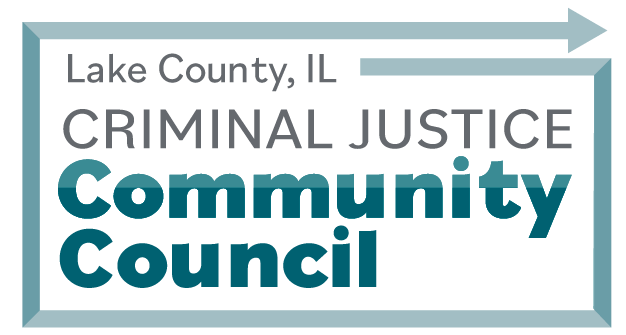 Meeting MinutesWednesday, September 14th, 2022 | 6 PM to 8 PMHeld Virtually Via Zoom and In-Person Meeting at the Sheriff’s Training Room 25 S. Martin Luther King Jr Ave. Waukegan, IL 60085Attendees:Sheriff John D. IdleburgLake County Sheriff’s Office (LCSO)Donna Jo Maki	LCSOMonique JohnsonLCSOKania RobinsonLCSODavid OlsonLoyola UniversityEric RinehartLake County State’s AttorneyJoy GossmanLake County Public DefenderKevin KuehmeierJustice System PartnersLinda BartmesLeague of Women VotersJordan KaneColor of EquityCeleste FloresMano a Mano - Faith in PlaceTodd Schroeder	19th Judicial Circuit CourtMargaret Fontana19th Judicial Circuit CourtDr. Fritz Gelin	Independence Center-Living Room Wellness CenterLisa JohnsonLisa Johnson Independence CenterAnthony McIntyreAntmound FoundationJames YanecekLCSOBruce JohnsonNicasaDr. Mary RobersonNIRCOJackie CunninghamSafe IllinoisEvonda FultonAntmound/Evonda Lynn ConsultingSandra BankstonLake County State’s Attorney’s OfficeDave FrancoSteve SpagnoloLake County State’s Attorney’s OfficeTOPICDiscussionAction ItemsWelcome (Sheriff John D. Idleburg)N/ALake County Criminal Justice Community Council UpdateOverview of critical updates on the CJCC and its effortsN/AMacArthur Foundation Safety and Justice Challenge (SJC) UpdatesOverview of the MacArthur Foundation Safety and JusticeFinding SolutionsNationwide: 57 Counties, Cities, and StatesPillars of the SJC InitiativeLake County 2021-2022 Strategies: Equity Team, Wellness Center, COAST, PSA, CJCC, Data Dashboards, and theLake County Jail Population, Bookings, and DisparitiesQ&A from Council Members followed: Engage police departmentsN/ACJCC Election DiscussionDiscussion on CJCC Bylaws including nomination of Chair, Co-Chair, and Secretary at the September meeting. Chair Sheriff John D. Idleburg will reach out to the community and council members to appoint a co-chair and secretary.Member Johnson nominated Sheriff John D. Idleburg for Chair of CJCC in 2022-2022,Seconded by _________,All present approved the motion, no objections.Sheriff John D. Idleburg affirmed at Chair.2023 Strategic Plan Open DiscussionQ&A from Council Members followed: ARPA funds, housing/MH, how to house populations, safe/affordable housing, 2023 LC cash bond comparativeN/APresentation: LCSAO Gun Violence Prevention Initiative (SA Eric Rinehart)Q&A from Council Members followed:RFP closed July 9th; Color of Equity white paper; future presentation at Chiefs of Police meeting; racial profiling -IDOT data.N/AClosing Remarks and reminder of next CJCC Meeting: Wednesday, December 14, 2022 at 6:00 PM The next CJCC meeting will be In-Person at the Sheriff’s Training RoomAdjourned: Approx. 7:30 PM